Не откладывайте планы на потом.
Возьмите кредит по низкой ставке на любые цели!
Условия: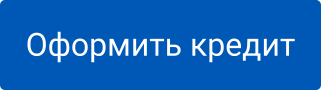 Дисклеймер:
После подачи документов в отделении срок рассмотрения заявки — от 10 минут. Кредитный договор можно заключить только в подразделении банка. Условия определяются индивидуально и могут отличаться от указанных на сайте. Банк может отказать в выдаче кредита без объяснения причин. 
С тарифами и условиями, определяющими полную стоимость кредита, можно ознакомиться здесь [ссылка на продуктовую только на продуктовую страницу с подробными условиями по кредиту - https://www.gazprombank.ru/personal/take_credit/consumer_credit/].
Банк ГПБ (АО), генеральная лицензия Банка России № 354. Не является офертой. Реклама.